АДМИНИСТРАЦИЯ  ВЕСЬЕГОНСКОГО РАЙОНАТВЕРСКОЙ  ОБЛАСТИПОСТАНОВЛЕНИЕг. Весьегонск14.01.2014                                                                                                      № 7О начале разработки схемытеплоснабжения городскогопоселения – город Весьегонск В целях исполнения решения Весьегонского районного суда Тверской области от 05.12.2013 и в соответствии с Федеральным законом  от 06.10.2003 №131 – ФЗ «Об общих принципах организации местного самоуправления в Российской Федерации», постановлением Правительства Российской Федерации от 22.02.2012 №154 «О требованиях к схемам теплоснабжения, порядку их разработки и утверждения» постановляю:1. Приступить к разработке схемы теплоснабжения городского поселения – город Весьегонск.2. Заведующему отделом жилищно – коммунального хозяйства и благоустройства администрации Весьегонского района Маликину Е.В. в течение трех календарных дней со дня вступления в силу настоящего постановления организовать размещение на официальном сайте администрации района уведомления о начале разработке схемы теплоснабжения  городского поселения – город Весьегонск и информации о порядке предоставления сведений, предусмотренных пунктом 8 Требований к порядку разработки и утверждения схем теплоснабжения, утвержденных постановлением Правительства Российской Федерации от 22.02.2012 №154 «О требованиях к схемам теплоснабжения, порядку их разработки и утверждения».3. Опубликовать настоящее постановление в газете «Весьегонская жизнь» и разместить на официальном сайте муниципального образования «Весьегонский район» в информационно – телекоммуникационной сети Интернет.4. Настоящее постановление вступает в силу со дня его принятия.5. Контроль за исполнением настоящего постановления возложить на первого заместителя главы администрации района Ермошина А.А. Глава администрации района                                                            И.И. Угнивенко 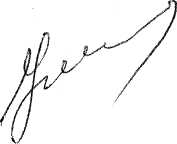 